 Music Curriculum 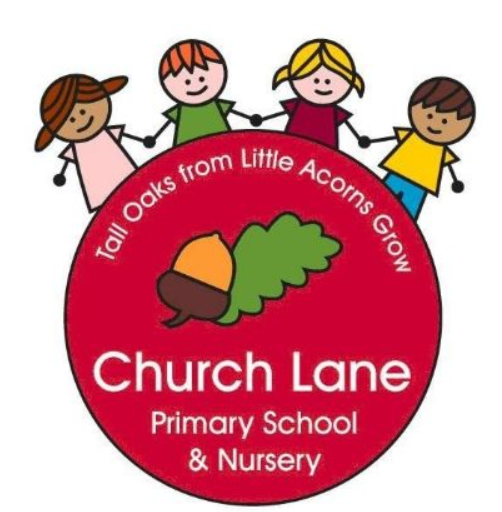 At Church Lane, we have designed our curriculum in a progressive way from Nursery through to Year 6. Based on the Government’s curriculum it has been adapted and takes in to account the aims and schemes of work set out within that document alongside the needs of our own children to ensure that we deliver a tailored curriculum that supports our children to achieve the best they can. Our curriculum is laid out in the following way: 1. Musicianship is split into four main areas: Singing, Listening, Composing and Performance. These four areas of musical skills and techniques are covered through all areas of the music curriculum and are intertwined with the History of music, Ethnomusicology and the Digital development of music. 
These main areas are set out progressively throughout the school to ensure that the children’s knowledge is chronological and builds on what they already know (This information is in the Progression document).2. Each year group has a set area of Music per half term – this is shared with the children in a child friendly question, which encourages our children to engage with being musicians whilst introducing them to high quality vocabulary. (This information is in the Yearly map)3. Each question is then explored by the children through a number of lessons, which assist the children in gaining and building the knowledge and experience they need to achieve. (The in depth knowledge we will be teaching is contained in unit plans  - these further breakdowns include the knowledge taught in the unit and critical musicianship questions to ensure that our children gain both knowledge and experience of being musicians.)Progression documentKnowledge and areas of focusProcedural knowledgeYearly mapArea/YearYear 1Year 2Year 3Year 4Year 5 Year 6Western Classical MusicClassical eraEarly 20th CenturyRomanticEarly music and RenaissanceBaroqueMid 20th century musicPopular MusicLatin: Brazilian Samba & Bossa NovaFunkRockBluesBhangra – IndiaGospelRnB MotownJazz – Big Band Swing musicReggaeDiscoDanceWorld musicBritish Isles FolkAboriginal folk music – Tiddalik the frogTraditional Indian classical musicSouth African music – Siyahambe – hymnInkanyezi – Ladysmith Black MambazoChinese folk musicGamelan – IndonesiaMusicals/Film musicStompBrave soundtrack School of RockFantasiaJoseph and his Amazing Technicolour DreamcoatSleeping Beauty The Lion King 1994 – Hans ZimmerLes MiserableThe King and IPrincess Mononoke (1997) Joe HisaishiOliverMy Fair LadyMusicianship skillsMusicianship – These are overarching procedural knowledge that support children in being creative musicians. This procedural knowledge is taught in every topic through exploring musical styles and genres.  Musicianship – These are overarching procedural knowledge that support children in being creative musicians. This procedural knowledge is taught in every topic through exploring musical styles and genres.  Musicianship – These are overarching procedural knowledge that support children in being creative musicians. This procedural knowledge is taught in every topic through exploring musical styles and genres.  Musicianship – These are overarching procedural knowledge that support children in being creative musicians. This procedural knowledge is taught in every topic through exploring musical styles and genres.  Musicianship – These are overarching procedural knowledge that support children in being creative musicians. This procedural knowledge is taught in every topic through exploring musical styles and genres.  Musicianship – These are overarching procedural knowledge that support children in being creative musicians. This procedural knowledge is taught in every topic through exploring musical styles and genres.  Musicianship – These are overarching procedural knowledge that support children in being creative musicians. This procedural knowledge is taught in every topic through exploring musical styles and genres.  Musicianship – These are overarching procedural knowledge that support children in being creative musicians. This procedural knowledge is taught in every topic through exploring musical styles and genres.  NR123456Identifying and utilising musical elements/languageRhythmSongNursery RhymeMelodyPulse, beatCall and responsehttps://www.bbc.co.uk/teach/bring-the-noise/eyfs-early-years-music/zhm7wty/PitchPentatonic scaleOctaveOstinatoDescribe tempo as fast and slowDescribe dynamics as loud and quietCrotchetQuaversRhythm Dynamics (crescendo)Texture TimbreMinimsSemibreveBreveTime signatureRhythmic patternsMelodic patternsD majorStaveTreble clefDroneAllegro adagioMinor and major scalesLyricsDigital/electronic soundsTurntablesSynthesizersAccelerando, rallentandoAmplifierBridgeSyncopationSimple time, compound timeDiatonic scale,ternary formTriadsChord progressionsdiminuendoInterludeBacking loopsScratchingCoverBass lineharmony Ostinato3 parts/4 part musicFortissimo, pianissimo, mezzo forte, mezzo piano, pizzicato, tremeloSingingSing call and response songs.Sing simple songs, chants and rhymes from memory.Sing call and response songs.Sing simple songs, chants and rhymes from memory.Match the pitch of a note by singing it back.Sing songs from memory.Sing notes of different pitches (high and low)Make different sounds with their voices. Demonstrate good singing posture.Sing in unison.Sing as a part of a choirSing songs from memory or notationSing with expressionSing in unison and in partsAdd actions to songsSing in two simple-parts.Sing with attention to the meaning of the words and clear dictionSing with awareness of following a steady beatSing with awareness of being in tune.Perform as a choir to school assemblies.Copy back simple melodic phrases using the voiceSing in unison with an octave range.Sing in a roundSing in different signatures (2/4, 3/4/, 4/4/)Sing a simple vocal harmony in a groupSing large leaps and steps.Sing expressively, with attention to staccato and legato.To listen to each other and be aware of how you fit into the group.Sing in 6/8 timeSelf correct if lost or out of timeDevelop confidence as a soloSing in a syncopated rhythm.Sing in three and four part rounds.Sing to a wider audience.Sing with or without accompaniment.ListeningListening and recognising familiar nursery rhymesRespond to pitch changes in short melodic phrases with physical actions (raise hand, stand up sit down)Compare high and low sounds. Respond to the pulse in recorded/live music through movement and dance.Find the pulse.Recognise some band and orchestral instruments.Follow musical instructions from a leader.Record and listen to performance sharing their feelings about it.Walk, move or clap a steady beat with others.Change speed of the beat as the tempo changes.Compare high and low sounds.Recognise different styles of music.Move and dance with music confidentlyListen and reflect on how a piece of music makes you feelListen and sing back the correct pitch.Listen and identify how the speed of the beat can change, creating a faster or slower tempo.Listen and discuss styles of songs.Correctly order phrases using dot notation. Identify beat grouping in familiar music.Listen and reflect on the meaning of songs.Identify male or female voicesIdentify instruments being playedShare your thoughts and feelings about the musicReflect on recorded performance describing the musical decision about pulse, rhythm, pitch, dynamic and tempo.Identify tempo as fast, slow or steady.Identify major and minor tonalityRecognise musical style by important musical featuresIdentify a main theme and recall memorable phrases by earCompare performance to a previous performance to a previous performance discussing and talking musically about it. ‘what went well? It would have been better if…’Identify different styles of singingRecognise by ear the pentatonic scale and syncopated rhythms.Identify a bridge in a song and explain its purpose.Listen and identify musical styles from musical dimensions and features including instrumentation.Identify music written in different keys or scales (blues scale, pentatonic, major, minor)Compare two songs in the same style by talking about musical similarities and differences.Listen to and reflect upon developing composition and make musical decisions about how the melody connects with the song.ComposingCreating sounds using different objects and materialsCreating sounds using different objects and materialsCreate rhythms for others to copy.Create a simple melody using two or three notes.Write down notes of a composition and know how to change them.Compose within the C major scale.Create musical sound effects and short sequences of sounds in response to stimuli.Use music technology to capture, change and combine sounds.Compose within the scale of G major.Create melodies using up to 5 different notes.Create music in response to a non-musical stimulus.Use graphic symbols, dot notation and stick notation to record pieces of music.Create rhythms using stick notation.Create a melody using up to 5 different notes in the key of c major, g major and f major.Compose music that has a beginning, middle and end.Compose music to different stimuli (stories, images, and musical sources)Combine rhythmic notation with letter names using just three notes.Compose rhythms using note values on untuned.Use minim, crotchet, crotchet rest and paired quavers to create sequences of rhythmic phrases.Compose a piece of music to create a specific mood to accompany a short film clip.Notate creative compositions using graphic symbols, rhythm notation, time signature, staff notation and technology.Compose short pentatonic phrases using rhythmic notation and letter names.Explain the key note or home note and the structure of the melody.Record your composition and make the connection between sounds and symbol.Compose in a minor key.Compose a short ternary piece.Compose music to evoke a specific atmosphere.Create music with multiple sections including repetition and contrast.Use chord changes as part of improvised music.Improvise melodies over 8 beats over a fixed groove.Plan, compose and notate an 8 or 16 beat melodic phrase using a pentatonic scale.Compose a melody in either G major or E minor and enhance with rhythmic or chordal accompaniment.Compose a ternary piece of music.PerformanceClap a rhythm.Start and stop singing by following the leader.Clap a rhythm over a steady pulse/beat.Call and response vocal performances.Clap a rhythm.Start and stop singing by following the leader.Play a tuned instrument to a backing track.Improvise using one or two notes.Perform a song as a group.Enjoy and have fun performing.Perform to a well-known audience.Play the part in time with a steady pulsePlay a tuned instrument part that matches their musical challenge.Follow directions and visual symbols (crescendo, diminuendo, pause)Read rhythmic pattern and represent them with stick notation (crotchets, quavers and crotchet rests)Know the difference between rehearsing and performingPlay different parts of a musical piece on a tuned instrument from memory or using notation.Improvise in the context of the song they are learning using notes from the relevant scale.Develop performance style – seated, standing, eye contact with audience.Perform following staff notationPerform with confidenceMaintain rhythmic part in an ensemble to create multiple rhythmic textures.Present a musical performance designed to capture the audience.To communicate the meaning of the words and clearly articulate them.Talk about the rehearsal process and the impact on performance.Play a musical instrument with the correct technique within the context of the song.Lead a rehearsal session.Perform within a venue and use it to its best effect.Improvise freely over a drone using tuned percussion.Play a triad on tuned percussion or a keyboard.Perform simple chord accompaniments to familiar songs.Perform in a mixed ensemble.Play by ear by copying phrases and familiar melodies.Record a ternary piece of music using music software.Perform a melody using a variety of dynamic changes over an octave range.Perform a bass line or block chord accompaniment to a melody.Read and perform different note values; semibreves, minims, crotchets, quavers and semiquavers – including equivalent rests.Read and play a four-bar phrase confidently identifying note names and durations.Develop stagecraft through positioning, deliverance, engagement and acknowledgment.NotationUnderstanding that letters and words represent lyrics of a songUnderstanding that symbols and shapes can represent soundExplore ways of representing high and low sounds, loud and sounds, and long and short sounds using symbols and pictures. Recognise how graphic notation can represent created sounds.Explore and invent own symbols.Recognise music notation on a stave of five linesNotate composition using graphic or pictorial notation. Read notation using a stave and a treble clef. Read crotchet and paired quavers.Identify time signatureRead sharps and flat notes on the treble clef.Identify the stave and symbols on the stave, bar lines, rests, notes and values.Identify a bass clef and the name of the notes.Year 1Year 1Year 1Year 1Year 1Year 1Autumn 1Autumn 2Spring 1Spring 2Summer 1Summer 2StompClassical EraBritish Isles Folk musicBraveLatin – SambaFunkFocusCreating RhythmsKey question: What can music teach us about our environment?Great composers and pieces. Identifying instrumentationKey musical features, instrumentation and significance of British Folk musicKey question: How does music tell stories from our past?Exploring how music creates atmosphere and moodExperimenting with different instruments and soundsExploring Latin music including more complex rhythms and texture of music. Key style indicators of Funk music.Key question: How does music connect us to the past?Year 2Year 2Year 2Year 2Year 2Year 2Autumn 1Autumn 2Spring 1Spring 2Summer 1Summer 2Aboriginal folk musicEarly 20th musicRock School of RockBluesFantasiafocusKey musical features, instrumentation and significance of Aboriginal music.Key question: How does music connect us with the environment?1900’s-1940’s music. Instrumentation, features and composers that influenced that eraIconic Rock performances and songs. Origin of rock and musical influences. Structure and instrumentation. Technology advances.Key question: How has the way we experience music changed?Music in filmsChords & Song structure of rock songs.Key musical features and instrumentation in Blues.Famous Blues artistsPerforming Blues song on the keyboardExplore how musical elements, instruments and scales create mood and feeling in music.Key question: How does music make us feel happy?Year 3Year 3Year 3Year 3Year 3Year 3Autumn 1Autumn 2Spring 1Spring 2Summer 1Summer 2Northern Indian Classical musicJoseph and the Amazing Technicolour DreamcoatBhangraRomanticSleeping BeautyGlockenspiel tuitionfocusDrone, Rag, Tal – key musical features. Composition and performance using elements of style.Lyrics, performance and musical structure.Religious importance through storytelling and music.Key question: what stories does music tell us about the past?Development of popular Indian music. Use of traditional elements. Identifying key musical features.Key Question: How have western musical influences impacted other world music?Key composers and musical pieces from the Romantic eraIdentifying a 6/8 time signatureComposing and improvising using a musical picture	Compare two version of the song ‘Once upon a dreamDevelop notation reading skills and performance skills on the Glockenspiel.Year 4Year 4Year 4Year 4Year 4Year 4Autumn 1Autumn 2Spring 1Spring 2Summer 1Summer 2Music Hub Practical lesson - FluteMusic Hub Practical lesson - FluteEarly music and RenaissanceThe Lion KingSouth African music & GospelRnB & MotownfocusReading notationLooking after an instrumentPerformance skillsListening skillsPerforming to an audienceWestern development of early music, instrumentation, styles and musical notation.Developing singing skills and performance skillsCall and responseHarmoniesLyrical contextYear 5Year 5Year 5Year 5Year 5Year 5Year 5Autumn 1Autumn 2Spring 1Spring 2Summer 1Summer 2Summer 2Chinese Folk MusicThe King and IBaroqueReggaeJazz – Big BandJazz – Big BandLes Miserables / Glockenspiel tuitionfocusPentatonic scaleSinging a traditional Chinese folk songTraditional musical influences through instrumentation and structure. Sonatas and concertosProgression of harmony Religious influenceBirth of the orchestraSyncopated RhythmsStyle indicators and key musicians Year 6Year 6Year 6Year 6Year 6Year 6Year 6Autumn 1Autumn 2Spring 1Spring 2Summer 1Summer 1Summer 2OliverIndonesian GamelanDisco & DanceMid 20th Century musicMy Fair LadyStage productionStage productionfocusHistory and cultural influence. Lyrics, songs, melodies and harmonies explored and performed.Key question: What stories does music tell us about the past?Cultural and spiritual importance of traditional gamelan music. Instrumentation, timbre and notation.Key musical features of disco and dance music. Development of electric music and technology.Developing singing skills both solos and ensemblesStage presence and positioningDeveloping singing skills both solos and ensemblesStage presence and positioning